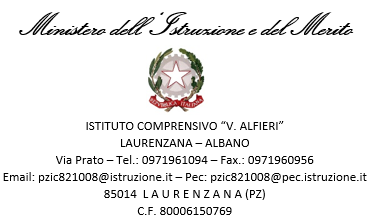 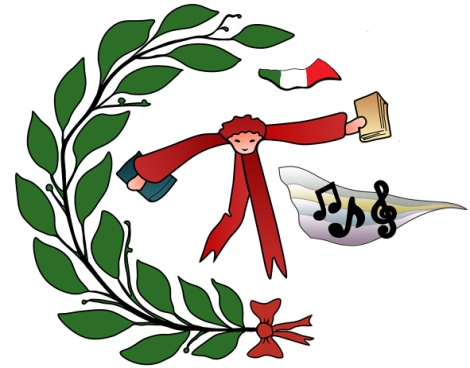 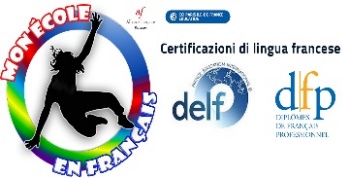 Al Dirigente Scolasticodell’Istituto Comprensivo “V. Alfieri” di Laurenzana-AlbanoPzic821008@istruzione.itOggetto: Sciopero dell’8 marzo 2024. Proclamazioni e adesioni.Adempimenti previsti dall’Accordo sulle norme di garanzia dei servizi pubblici essenziali del 2 dicembre 2020 (Gazzetta Ufficiale n. 8 del 12 gennaio 2021) con particolare riferimento agli artt. 3 e 10.	_ l _ sottoscritt_ ________________________in servizio presso l’Istituto Comprensivo “V. Alfieri” di Laurenzana-Albano in qualità di _________________________, in riferimento allo sciopero in oggetto, consapevole che la presente dichiarazione è irrevocabile e fa fede ai fini della trattenuta sulla busta paga,DICHIARA□ la propria intenzione di aderire allo sciopero□ la propria intenzione di non aderire allo sciopero□ di non aver ancora maturato alcuna decisione sull’adesione o meno allo sciopero	In fedeData, 							Firma	